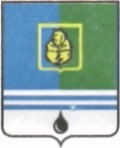 РЕШЕНИЕДУМЫ ГОРОДА КОГАЛЫМАХанты-Мансийского автономного округа - ЮгрыОт «18» декабря 2019 г.							№378-ГД О внесении изменений в решение Думы города Когалыма от 25.10.2017 №119-ГДВ соответствии с Регламентом Думы города Когалыма, Дума города Когалыма РЕШИЛА:1. Внести в приложение к решению Думы города Когалыма от 25.10.2017 №119-ГД «О делегировании депутатов Думы города Когалыма для участия в деятельности комиссий, советов и других совещательных органов» следующие изменения:1.1. пункт 11 изложить в следующей редакции:1.2. в пункте 13 слово «Водоканал» заменить словом «Горводоканал», слова «Ковальский Андрей Петрович» исключить;1.3. пункт 16 изложить в следующей редакции:1.4. дополнить пунктами 20 - 24 следующего содержания:ПредседательДумы города Когалыма					А.Ю.Говорищева11Совет по вопросам развития инвестиционной деятельности в городе КогалымеВеприков Юрий Александрович16Общественный совет по реализации Стратегии социально-экономического развития Ханты-Мансийского автономного округа - Югры до 2030 года и Стратегии социально-экономического развития города Когалыма до 2030 года при главе города КогалымаШекета Александр Николаевич20Комитет по внедрению технологий бережливого производстваГоворищева Алла Юрьевна21Конкурсная комиссия по проведению конкурсного отбора проектов (инициатив) граждан по вопросам местного значения в городе Когалыме «Твоя инициатива»Говорищева Алла Юрьевна 22Общественный совет по вопросам молодежной политики при Администрации города КогалымаАгадуллин Тимур Акрамович23Муниципальная комиссия по обследованию жилых помещений инвалидов и общего имущества в многоквартирных домах, в которых проживают инвалиды города КогалымаШмаков Александр Владимирович24Общественная комиссия муниципального образования Ханты-Мансийского автономного округа - Югры городского округа города Когалым по обеспечению реализации приоритетного проекта «Формирование комфортной городской среды»Якимов Виктор Петрович